INSTRUCTIONS FOR COMPLETING THE FNIF FORMComplete all fields on the first page of the Foreign National Information Form (FNIF)For Visa status of J, include a DS-2019 (example below)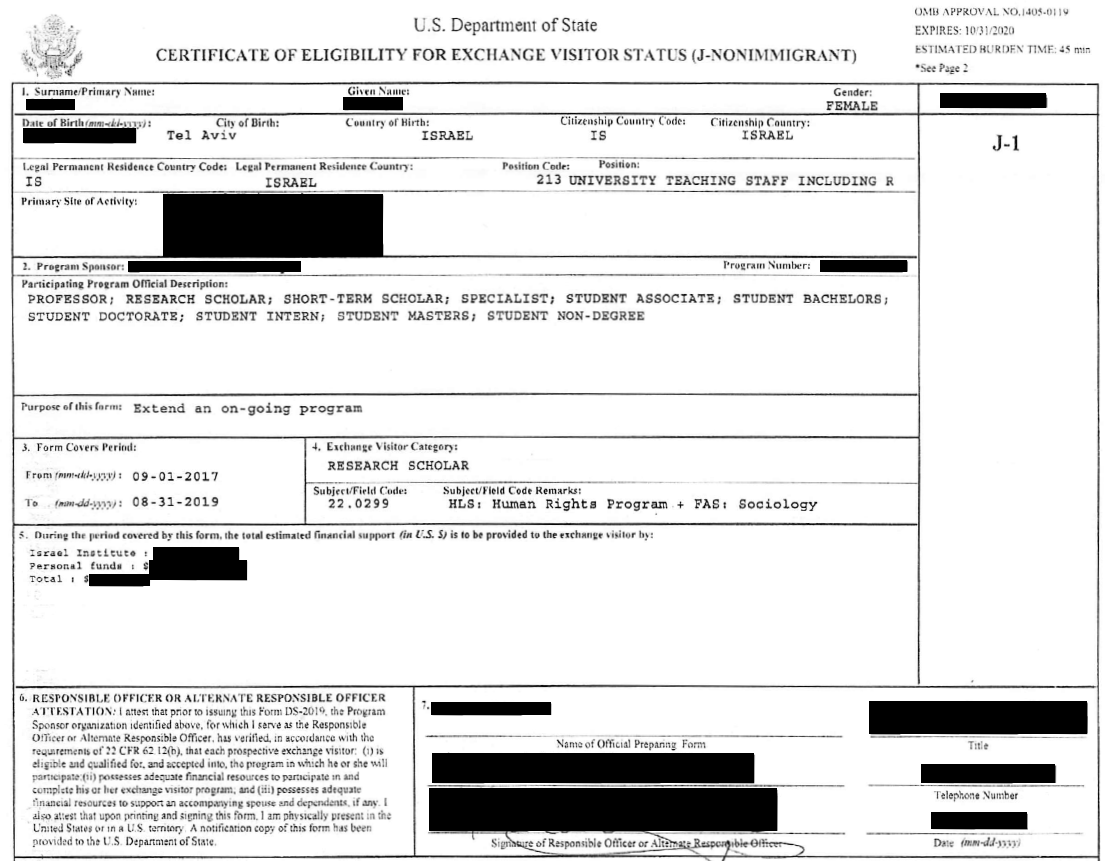 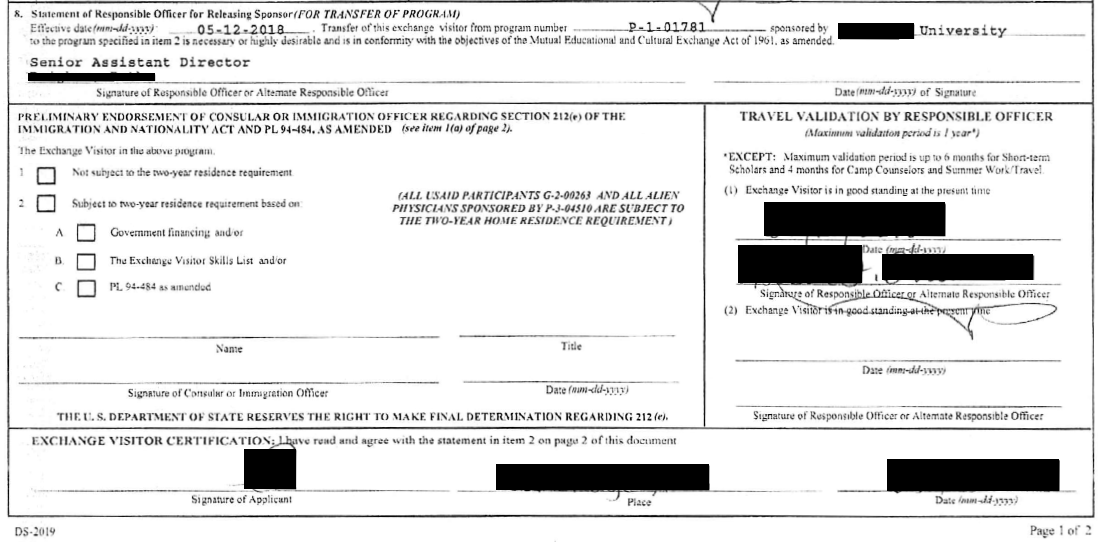 For question 23 on the 2nd pageFollow the link in the instructions on the form to the web-siteClick on View Travel HistoryClick Consent & ContinueEnter your informationClick NextContinue until you are on a screen as shown below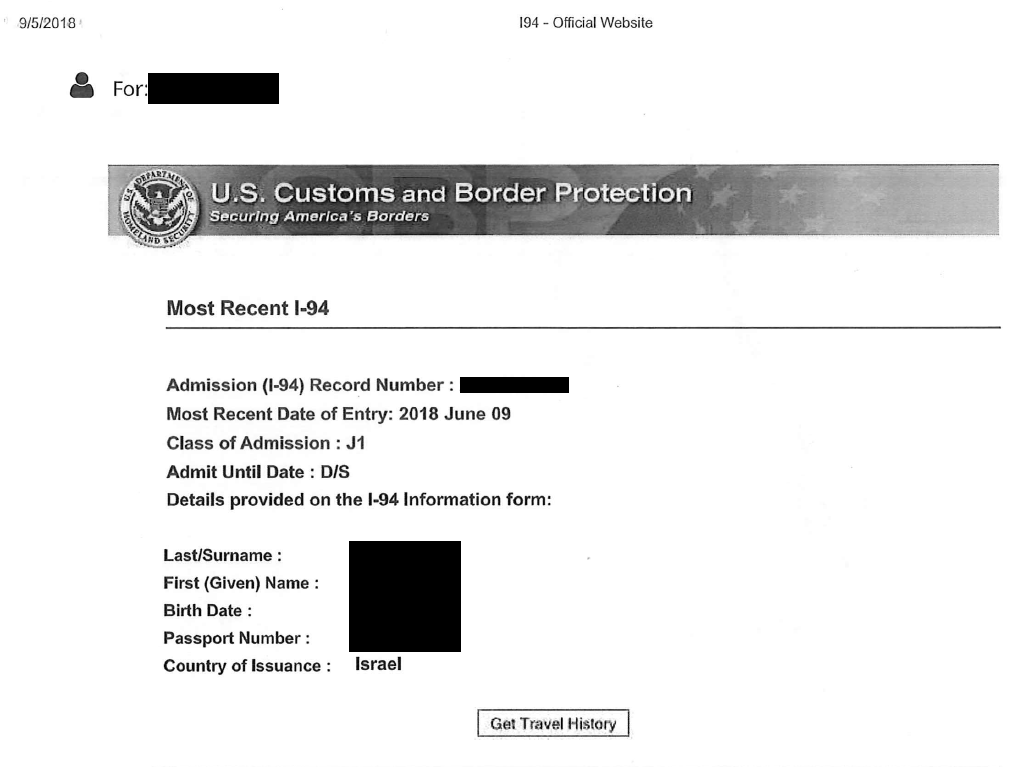 Click on Get Travel HistoryContinue until you are on a screen a shown below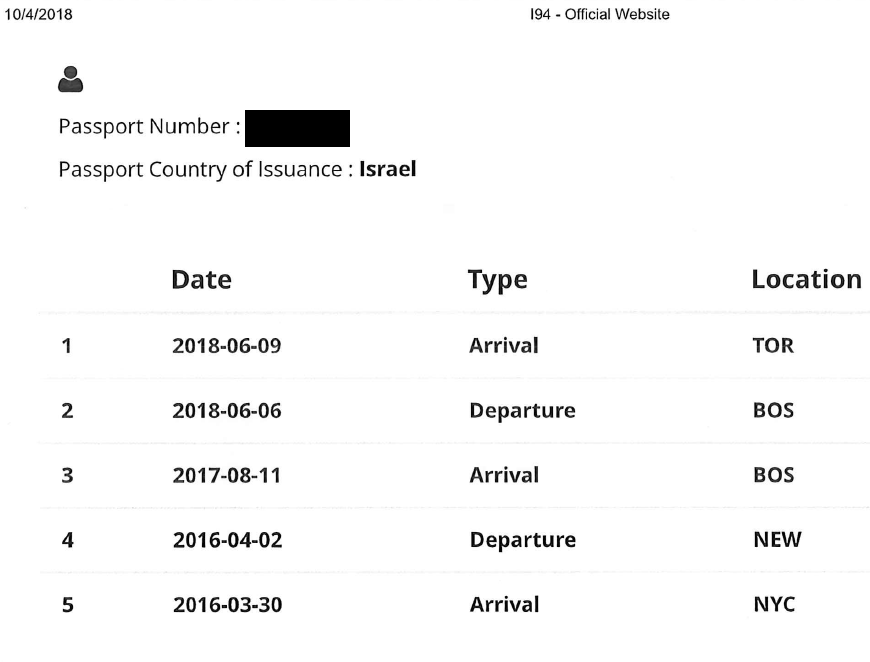 This will assist you in completing question 23 on the FNIF form.  Include these printouts when submitting your FNIF.